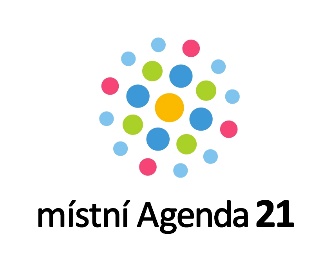 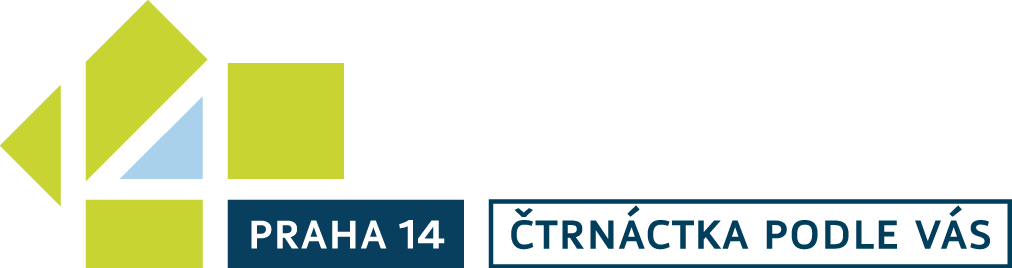 FORMULÁŘ PRO PODÁVÁNÍ PROJEKTŮ:
Adresa trvalého bydliště:
Korespondenční adresa (liší-li se od trvalého bydliště):          
    potvrzuji, že jsem starší 15 let a že souhlasím se zpracováním osobních údajů
Osobní údaje budou sloužit pouze pro komunikaci organizátora s navrhovateli a nebudou poskytovány dalším osobám.
PROJEKT:GARANT:
Svým podpisem podporuji podání výše uvedeného projektu v rámci participativního rozpočtu v Praze 14 – Čtrnáctka podle vás* projekty mohou svým podpisem podpořit pouze osoby starší 15 let žijící na území MČ Praha 14POLOŽKOVÝ ROZPOČET:
Předpokládané náklady související s realizací projektu (předpokládané náklady vč. DPH)Poznámka: Pokud se jedná o projekt, pro jehož realizaci je nutné zpracovat projektovou dokumentaci, musí být do položkového rozpočtu započteny také tyto náklady.K formuláři je třeba přiložit fotodokumentaci stávajícího stavuVhodnou (nikoliv povinnou) součástí předkládaného projektu jsou také grafické podklady (výkresy, vizualizace, typy navrhovaných prvků, aj.).V Praze dne:………………………………………………..	Podpis navrhovatele:………………………………………………Lucie Hlavačková
koordinátorka participativního rozpočtu
e-mail: Lucie.Hlavackova@praha14.cz
tel.: + 420 225 295 602, + 420 606 781 002
web: www.praha14.cz Jméno a příjmení navrhovatele:
Rok narození:E-mail:
Telefon:Ulice:Číslo popisné:Ulice:Číslo popisné:Název:
Popis projektu:* stručné shrnutí projektu do 500 znaků, které bude sloužit jako podklad pro prezentaci na webu a v mediíchMísto realizace projektu:* co nejpřesněji popsat místo, adresu, příp. číslo pozemku nebo přiložit mapkuVyužití projektu:* odůvodnění předkládaného projektu (jaký problém by byl realizací vyřešen, cílová skupina – koho a kolika uživatelů se týká, jaké aktivity v projektu budou realizoványJméno a příjmení garanta
Adresa bydlištěRok narozeníPodpis1.
2.
3.
4.PoložkaPopisPočet kusůCena za kus v KčCena celkem v KčVýdaje na údržbu po dobu následujících 4 let po ukončení realizace projektu Výdaje na údržbu po dobu následujících 4 let po ukončení realizace projektu Výdaje na údržbu po dobu následujících 4 let po ukončení realizace projektu Výdaje na údržbu po dobu následujících 4 let po ukončení realizace projektu Celkové náklady související s realizací projektuCelkové náklady související s realizací projektuCelkové náklady související s realizací projektuCelkové náklady související s realizací projektu